ΣΑΒΒΑΤΟ, 27/0706:45		ΜΑΖΙ ΤΟ ΣΑΒΒΑΤΟΚΥΡΙΑΚΟ Ενημερωτική εκπομπή με τον Γιάννη Σκάλκο και την Ευριδίκη Χάντζιου10:00		ΕΛΛΗΝΙΚΗ ΤΑΙΝΙΑ «Οι ένοχοι»Κοινωνικό-ψυχολογικό δράμα, παραγωγής 1966«Κατά τη διάρκεια του Ελληνοϊταλικού Πολέμου, μια όμορφη νέα γυναίκα, η Χριστίνα, εξομολογείται στον νεαρό στρατιωτικό ιερέα, τον πατέρα Γρηγόρη, ένα έγκλημα που διέπραξε για να υπερασπιστεί τη ζωή της, ένα έγκλημα για το οποίο τώρα κατηγορείται ένας λοχίας. Εκείνος προσπαθεί να την πείσει να παραδοθεί στη Δικαιοσύνη, ώστε να μην πεθάνει ένας αθώος, αλλά στη συνέχεια, κυριευμένος από ένα παράφορο ερωτικό πάθος, πείθει έναν δραπέτη των φυλακών, τον Σωτήρη Ντάβο, να πάρει πάνω του την ευθύνη του φόνου. Ο Ντάβος, καταδικασμένος ήδη δύο φορές σε θάνατο, αποφασίζει να κάνει τη μοναδική καλή πράξη στη ζωή του. Ομολογεί ένα έγκλημα που δεν έχει διαπράξει φυσικά και καταδικάζεται σε θάνατο, οδηγούμενος στο εκτελεστικό απόσπασμα. Η Χριστίνα απαλλάσσεται από το άγος και είναι πλέον ελεύθερη να ενώσει τη ζωή της με τον άντρα που αγαπά.»Σκηνοθεσία-σενάριο: Κώστας Ασημακόπουλος, Διεύθυνση φωτογραφίας: Γρηγόρης Δανάλης, Μουσική: Νίκος Μαμαγκάκης.Παίζουν: Πέτρος Φυσσούν, Άννα Φόνσου, Κώστας Καζάκος, Δημήτρης Μυράτ, Καίτη Ιμπροχώρη,Λάκης Κομνηνός, Τέλης Ζώτος, Γιώργος Βελέντζας, Ναταλία Αλκαίου, Κώστας Παπαχρήστος, Γιάννης Μπέρτος. 11:25		ΣΑΝ ΜΑΓΕΜΕΝΟΙ... «Αρίστος» (Ε)Εκπομπή για το θέατρο με τον Γιώργο Δαράκη(Αρίστος: Μια διασκευή του βραβευμένου μυθιστορήματος του Θωμά Κοροβίνη, «Ο γύρος του θανάτου».
Η ζωή του Αριστείδη Παγκρατίδη, ενός ανθρώπου του περιθωρίου, που καταδικάστηκε σε θάνατο κι εκτελέστηκε ως ο περιβόητος «Δράκος του Σέιχ Σου». Στυγνός δολοφόνος ή εξιλαστήριο θύμα; Δικαστική πλάνη ή στημένη δίκη;)12:00		ΕΙΔΗΣΕΙΣ – ΑΘΛΗΤΙΚΑ – ΚΑΙΡΟΣ12:30		ΕΠΤΑΕκπομπή πολιτικής ανασκόπησης με τη Βάλια Πετούρη13:30		ΒΙΟΙ ΠΑΡΑΛΛΗΛΟΙ «Αριστείδης Στεργιάδης - Άγιος Χρυσόστομος (Καλαφάτης) Σμύρνης» (E)14:30		ΤΕΤΡΑΔΙΑ, ΘΑΝΑΣΗΣ ΛΑΛΑΣ «Φίλιπ Ροθ» (Philip Roth) (E)15:00		ΕΙΔΗΣΕΙΣ – ΑΘΛΗΤΙΚΑ – ΚΑΙΡΟΣΜε τη Μαριάννα Πετράκη16:00		ΠΟΛΙΤΕΣ ΤΗΣ ΕΥΡΩΠΗΣ «Ρεπόρτερς χωρίς αφεντικά» (E)Ενημερωτική εκπομπή με τον Κώστα Αργυρό16:45		ΣΑΝ ΣΗΜΕΡΑ ΤΟΝ 20Ο ΑΙΩΝΑ17:00 		ΕΛΛΗΝΙΚΗ ΤΑΙΝΙΑ «Της νύχτας τα καμώματα»Ελληνική ταινία παραγωγής 1957, βασισμένη στο θεατρικό έργο "Ουδέν το αξιοσημείωτον"Υπόθεση: Κατά τη διάρκεια της νυχτερινής περιπολίας ενός αστυνομικού, ξετυλίγονται έξι διαφορετικές ιστορίες. Μια κοπέλα θέλει να αυτοκτονήσει, μια γυναίκα κινδυνεύει από τον σκληρό αδερφό της, εξαιτίας της προκλητικής της συμπεριφοράς, ένας μέθυσος σπαράζει για το χαμό της γυναίκας του, ένας άντρας διαπράττει κλοπή για να ταΐσει την οικογένειά του, ένας σύζυγος υπομένει τη σκληρότητα της γυναίκας του, και μια ταβέρνα γίνεται σκηνικό τσακωμού ανάμεσα σε μεθύστακες.Παίζουν: Βασίλης Αυλωνίτης, Σμαρούλα Γιούλη, Ελένη Χατζηαργύρη, Ορέστης Μακρής, Λαυρέντης Διανέλλος, Βασίλης Διαμαντόπουλος, Νίκος Ρίζος, Γιάννης Γκιωνάκης, Φραγκίσκος Μανέλλης Σενάριο: Αλέκος Σακελλάριος – Χρήστος Γιαννακόπουλος, Σκηνοθεσία: Αλέκος Σακελλάριος.18:20		ΤΕΤΡΑΔΙΑ, ΘΑΝΑΣΗΣ ΛΑΛΑΣ «Φίλιπ Ροθ» (Philip Roth) (E)18:50		ΣΤΙΒΟΣ - ΠΑΝΕΛΛΗΝΙΟ ΠΡΩΤΑΘΛΗΜΑ - 1η ημέρα (Ζ) (Απευθείας μετάδοση από την Πάτρα)21:00		ΚΕΝΤΡΙΚΟ ΔΕΛΤΙΟ ΕΙΔΗΣΕΩΝ – ΑΘΛΗΤΙΚΑ – ΚΑΙΡΟΣΜε την Αντριάνα Παρασκευοπούλου21:45		ΚΑΙΡΟΣ ΓΙΑ … ΕΡΤΑναλυτική πρόγνωση για τον καιρό22:00		ΣΤΑ ΤΡΑΓΟΥΔΙΑ ΛΕΜΕ ΝΑΙ «Αφιέρωμα σε τέσσερις μεγάλους στιχουργούς» (E)Μουσική εκπομπή με τη Ναταλία Δραγούμη και τον Μιχάλη Μαρίνο01:00		ΕΛΛΗΝΙΚΗ ΤΑΙΝΙΑ «Της νύχτας τα καμώματα»Ελληνική ταινία παραγωγής 1957, βασισμένη στο θεατρικό έργο "Ουδέν το αξιοσημείωτον"02:30		ΣΑΝ ΜΑΓΕΜΕΝΟΙ... «Αρίστος» (Ε)Εκπομπή για το θέατρο με τον Γιώργο Δαράκη03:00		Η ΖΩΗ ΕΙΝΑΙ ΣΤΙΓΜΕΣ «Γιάννης Μετζικώφ» (ΝΕΟΣ ΚΥΚΛΟΣ - 2019) (E)Με τον Ανδρέα Ροδίτη-----------------------------------------------------------------------------------------------------------------04:00		ΠΟΛΙΤΕΣ ΤΗΣ ΕΥΡΩΠΗΣ «Ρεπόρτερς χωρίς αφεντικά» (E)Ενημερωτική εκπομπή με τον Κώστα Αργυρό 05:00		ΒΙΟΙ ΠΑΡΑΛΛΗΛΟΙ «Αριστείδης Στεργιάδης - Άγιος Χρυσόστομος (Καλαφάτης) Σμύρνης» (E)06:00		SELFIE  «Νησάκι Ιωαννίνων» (τελευταίο Επ.)Πρωτότυπο, νεανικό ταξιδιωτικό τηλεπαιχνίδι06:50		Η ΖΩΗ ΕΙΝΑΙ ΣΤΙΓΜΕΣ «Γιάννης Μετζικώφ» (ΝΕΟΣ ΚΥΚΛΟΣ - 2019) (E)07:50		ΣΑΝ ΣΗΜΕΡΑ ΤΟΝ 20Ο ΑΙΩΝΑΚΥΡΙΑΚΗ, 28/0708:00		ΑΡΧΙΕΡΑΤΙΚΗ ΘΕΙΑ ΛΕΙΤΟΥΡΓΙΑαπό τον Καθεδρικό Ιερό Ναό Αθηνών10:30		ΦΩΤΕΙΝΑ ΜΟΝΟΠΑΤΙΑ «Τα μοναστήρια της Κρήτης» (Ε)11:30		ΜΕ ΑΡΕΤΗ ΚΑΙ ΤΟΛΜΗΕκπομπή για τις ένοπλες δυνάμεις12:00		ΕΙΔΗΣΕΙΣ – ΑΘΛΗΤΙΚΑ – ΚΑΙΡΟΣ12:45		ΣΑΝ ΣΗΜΕΡΑ ΤΟΝ 20Ο ΑΙΩΝΑ13:00		ΤΟ ΑΛΑΤΙ ΤΗΣ ΓΗΣ «Ανατολής και Μεσογείου…γωνία!» Μουσική συνάντηση με τον Χάικ Γιαζιτζιάν και την παρέα του» (Ε)Εκπομπή για την ελληνική μουσική παράδοση υπό την επιμέλεια του Λάμπρου Λιάβα15:00		ΕΙΔΗΣΕΙΣ – ΑΘΛΗΤΙΚΑ – ΚΑΙΡΟΣΜε τη Βούλα Μαλλά16:00		ΠΡΟΣΩΠΙΚΑ «Λίνα Νικολακοπούλου: Να κάνεις το χατίρι στο όνειρό σου...» (E)Με την Έλενα Κατρίτση17:00		ΤΟΠΙΚΕΣ ΚΟΥΖΙΝΕΣ (E) «Σύκα Κύμης»
17:45		ART WEEK «Ελένη Καραΐνδρου – Κωνσταντίνος Ρήγος» (E)Με τη Λένα Αρώνη19:00		ΣΤΙΒΟΣ - ΠΑΝΕΛΛΗΝΙΟ ΠΡΩΤΑΘΛΗΜΑ - 2η ημέρα (Ζ) (Απευθείας μετάδοση από την Πάτρα)21:00		ΚΕΝΤΡΙΚΟ ΔΕΛΤΙΟ ΕΙΔΗΣΕΩΝ – ΑΘΛΗΤΙΚΑ – ΚΑΙΡΟΣΜε την Αντριάνα Παρασκευοπούλου21:45		ΚΑΙΡΟΣ ΓΙΑ … ΕΡΤΑναλυτική πρόγνωση για τον καιρό22:00		Η ΑΥΛΗ ΤΩΝ ΧΡΩΜΑΤΩΝ «Αντιστάρ - Gadjo Dilo» (Ε)Μουσική εκπομπή με την Αθηνά Καμπάκογλου00:00		ΤΑ ΣΤΕΚΙΑ «Η πισίνα» (Νέα Εκπ.)Σειρά ντοκιμαντέρ του Νίκου Τριανταφυλλίδη01:00		ΥΔΑΤΙΝΟΣ ΟΡΙΖΟΝΤΑΣΝτοκιμαντέρ για το νερό σε σενάριο-σκηνοθεσία Βαγγέλη Ευθυμίου-----------------------------------------------------------------------------------------------------------------02:00		ΠΡΟΣΩΠΙΚΑ «Λίνα Νικολακοπούλου: Να κάνεις το χατίρι στο όνειρό σου...» (E)Με την Έλενα Κατρίτση03:00		ART WEEK «Ελένη Καραΐνδρου – Κωνσταντίνος Ρήγος» (E)04:00		ΤΟ ΑΛΑΤΙ ΤΗΣ ΓΗΣ «Ανατολής και Μεσογείου…γωνία!» Μουσική συνάντηση με τον Χάικ Γιαζιτζιάν και την παρέα του» (Ε)05:30		ΤΑ ΣΤΕΚΙΑ «Η πισίνα» (Νέα Εκπ.)Σειρά ντοκιμαντέρ του Νίκου Τριανταφυλλίδη06:30		ΣΑΝ ΣΗΜΕΡΑ ΤΟΝ 20Ο ΑΙΩΝΑΔΕΥΤΕΡΑ, 29/07 06:50		ΚΑΛΟΚΑΙΡΙΝΗ ΕΝΗΜΕΡΩΣΗΕνημερωτική εκπομπή με τη Μαριλένα Κατσίμη και τον Θάνο Σιαφάκα10:00		ΑΠΟ ΠΕΤΡΑ ΚΑΙ ΧΡΟΝΟ «Αναφιώτικα» (Ε)10:30 		ΕΛΛΗΝΙΚΟΙ ΠΑΡΑΔΟΣΙΑΚΟΙ ΟΙΚΙΣΜΟΙ «Πάρος» (Ε)11:00		ΑΠΟ ΑΓΚΑΘΙ ΡΟΔΟ «Η δημιουργική επανάχρηση στο design» (Ε) 12:00		ΕΙΔΗΣΕΙΣ – ΑΘΛΗΤΙΚΑ – ΚΑΙΡΟΣ13:00		ΤΑΞΙΔΕΥΟΝΤΑΣ ΣΤΗΝ ΕΛΛΑΔΑ «Κέρκυρα – Διαπόντια νησιά»14:00		ΓΕΥΣΕΙΣ ΑΠΟ ΕΛΛΑΔΑ «Σοκολάτα» (Ε)14:45		ΕΝΑ ΜΗΛΟ ΤΗΝ ΗΜΕΡΑ (E) (Επ. 1) 15:00		ΕΙΔΗΣΕΙΣ – ΑΘΛΗΤΙΚΑ – ΚΑΙΡΟΣΜε τη Σταυρούλα Χριστοφιλέα16:00		ΑΕΙΝΑΥΤΕΣ: ΟΙ ΕΛΛΗΝΕΣ ΚΑΙ Η ΘΑΛΑΣΣΑ «Τα ναυπηγεία στην Ελλάδα» (Ε)16:30		ΕΛΛΗΝΙΚΗ ΤΑΙΝΙΑ «Τι κι αν γεννήθηκα φτωχός»Αισθηματική, δραματική ταινία, παραγωγής 1967«Η Αννούλα, κόρη ενός φτωχού μουσικού, αγαπά τον Ανδρέα, γιο του αφεντικού της. Ο αγαπημένος της θέλει να γίνει μουσικός και να ζήσει μαζί της, αλλά ο πατέρας του θα τον διώξει από το σπίτι και θα απολύσει την Αννούλα. Παρά τα εμπόδια που θα βάλει στο ζευγάρι ο πατέρας του Ανδρέα, οι δύο νέοι θα επιμείνουν και τέλος θα δικαιωθούν.»Σενάριο: Νέστος Μάτσας, Σκηνοθεσία: Γιώργος ΠετρίδηςΠαίζουν: Ορέστης Μακρής, Θανάσης Μυλωνάς, Χαριτίνη Καρόλου, Μάνος Κατράκης, Βασίλης Καΐλας, Στέφανος Στρατηγός, Νίτσα Τσαγανέα, Λίνα Οικονομίδου, Αλέκος Κουρής, Εύα Ευαγγελίδου, Παναγιώτης Καραβουσιάνος, Μαίρη Παπαστεφανάκη, Χρήστος Καρυδάκης18:00		ΕΙΔΗΣΕΙΣ – ΑΘΛΗΤΙΚΑ – ΚΑΙΡΟΣΜε τη Βασιλική ΧαϊνάΚαι Δελτίο στη Νοηματική18:15		ΚΑΙΡΟΣ ΓΙΑ … ΕΡΤΑναλυτική πρόγνωση για τον καιρό18:30		ΣΑΝ ΣΗΜΕΡΑ ΤΟΝ 20Ο ΑΙΩΝΑ18:45		ΠΡΟΒΑ ΓΑΜΟΥ «Κωνσταντινούπολη» (Ε) 19:15		ΕΛΛΗΝΙΚΗ ΤΑΙΝΙΑ «Το ποντικάκι»Αστυνομικό-κοινωνικό δράμα «Ο Λουκής, έπειτα από μια επιτυχημένη διάρρηξη, θα καταφέρει να ξεφύγει από την αστυνομία, χάρη στη νεαρή ανθοπώλιδα Κρινιώ που του συστήνεται ως «Ποντικάκι». Θα την πάρει μαζί του στο κρησφύγετό του, όπου μένει με τον Βαγγέλη, τη Χριστίνα και τον αρχηγό της συμμορίας, Κώστα. Ο Λουκής θα θελήσει να επανέλθει στον τίμιο δρόμο και θα νοικιάσει ένα δωμάτιο. Θα προσπαθήσει να ξαναρχίσει τη ζωή του μαζί με το Ποντικάκι. Ο Κώστας όμως, δεν είναι διατεθειμένος να δεχθεί τόσο εύκολα την διάλυση της συμμορίας του...»Παίζουν: Αλίκη Βουγιουκλάκη, Γιώργος Λευτεριώτης, Μίμης Φωτόπουλος, Διονύσης Παπαγιαννόπουλος, Νίκος Ρίζος, Μάρα Λάνιε, Κώστας Παππάς, Δημήτρης Σκλάβος, Ρίκα Διαλυνά, Περικλής ΧριστοφορίδηςΣκηνοθεσία-σενάριο: Νίκος Τσιφόρος, Γιώργος Ασημακόπουλος, Διεύθυνση φωτογραφίας: Κώστας Θεοδωρίδης, Μουσική: Αργύρης Κουνάδης 20:50		ΚΕΝΤΡΙΚΟ ΔΕΛΤΙΟ ΕΙΔΗΣΕΩΝ – ΑΘΛΗΤΙΚΑ – ΚΑΙΡΟΣΜε τη Δώρα Αναγνωστοπούλου22:00		ΕΛΛΗΝΙΚΗ ΣΕΙΡΑ «Λούφα και παραλλαγή» (Α’ κύκλος) (Ε) (Επ. 1 & 2)Θέμα της σειράς είναι το πρώτο ελληνικό στρατιωτικό κανάλι η Τηλεόραση Ενόπλων Δυνάμεων (ΤΕΔ) και ο βίος και η θητεία των φαντάρων που το υπηρέτησαν από την ίδρυσή του ως τη δημιουργία της ΥΕΝΕΔ που το διαδέχτηκε. Η παρέα της ΤΕΔ που μοιάζει με μικρογραφία της τότε ελληνικής κοινωνίας αντιμετωπίζει με επιπολαιότητα όχι μόνο το στρατό αλλά και τα πολιτικά γεγονότα της εποχής, ζώντας κωμικοτραγικές καταστάσεις από την παράδοξη παντρειά των Ενόπλων Δυνάμεων με το χώρο του θεάματος της εποχής! Η τηλεοπτική εκδοχή της «Λούφας» γυρίστηκε το 2006 και προβλήθηκε στη ΝΕΤ, σε σκηνοθεσία Νίκου Περάκη (5 πρώτα επεισόδια), Γιώργου Κορδέλλα και Παναγιώτη Πορτοκαλάκη και σενάριο Νίκου Περάκη (5 πρώτα επεισόδια), Βαγγέλη Σεϊτανίδη και Χαρίτωνα Χαριτωνίδη. Η σειρά περιέχει τους ίδιους χαρακτήρες με την ταινία, καθώς και πολλές από τις σκηνές της αλλά με μεγαλύτερο βάθος ανάπτυξης. Υπ’ αυτήν την έννοια, δεν αποτελεί συνέχεια αλλά μάλλον επανεκκίνηση (reboot) της αρχικής ιστορίας.23:30		ΕΙΣΑΙ ΕΛΛΗΝΑΣ, ΑΥΤΟ ΠΟΥ ΗΣΟΥΝ ΚΑΠΟΤΕ ΘΑ ΓΙΝΕΙΣ ΞΑΝΑΜεγάλη Συναυλία - Αφιέρωμα στον Μίκη Θεοδωράκη, που έγινε στο Καλλιμάρμαρο - Παναθηναϊκό Στάδιο από την Ορχήστρα «Μίκης Θεοδωράκης», ορχήστρα του συνθέτη. Εικοσιπέντε εξαιρετικοί καλλιτέχνες ερμηνεύουν τα πιο αγαπημένα τραγούδια του. Τραγούδια αντίστασης, αμφισβήτησης, διαμαρτυρίας. Η συναυλία είχε ως συμβολικό τίτλο το στίχο του Μίκη Θεοδωράκη «Είσαι Έλληνας, αυτό που ήσουν κάποτε θα γίνεις ξανά» από το ομώνυμο τραγούδι του. Συνθέτες και τραγουδιστές, Έλληνες και ξένοι, αντιπροσωπείες από την ομογένεια της Αμερικής, του Καναδά, της Αυστραλίας και της Ευρώπης, το πιο ζωντανό κομμάτι του Ελληνισμού, Ολυμπιονίκες και αθλητές τίμησαν τον Μίκη Θεοδωράκη. Η Λαϊκή Ορχήστρα «Μίκης Θεοδωράκης» ερμήνευσε τα τραγούδια μαζί με είκοσι και πλέον σημαντικούς τραγουδιστές. Θέμης Αδαμαντίδης, Ρίτα Αντωνοπούλου, Καλλιόπη Βέττα, Ελένη Βιτάλη, Πέγκυ Ζήνα, Γιάννης Ζουγανέλης, Παντελής Θαλασσινός, Αντώνης Καλογιάννης, Σταμάτης Κόκοτας, Βασίλης Λέκκας, Μανώλης Μητσιάς, Δημήτρης Μπάσης, Γιάννης Μπέζος, Γιώτα Νέγκα, Λάκης Παπαδόπουλος με τα ψηλά ρεβέρ, Σοφία Παπάζογλου,Μίλτος Πασχαλίδης, Αντώνης Ρέμος, Ηρώ Σαΐα, Πασχάλης Τόνιος, Λάκης Χαλκιάς, Zülfü Livaneli, Arja Saijonmäa - Χορωδία Δήμου Αθηναίων. Διεύθυνση, Σταύρος Μπερής - Παιδική Χορωδία Δημήτρη Τυπάλδου. Διεύθυνση, Δημήτρης Τυπάλδος - Παιδική Χορωδία Στέφανου Καρδιόλακα. Διεύθυνση, Στέφανος Καρδιόλακας Την εκδήλωση παρουσίασαν ο Γρηγόρης Βαλτινός και ο Ιεροκλής Μιχαηλίδης-----------------------------------------------------------------------------------------------------------------02:30		ΑΠΟ ΠΕΤΡΑ ΚΑΙ ΧΡΟΝΟ «Αναφιώτικα» (Ε)03:00		ΕΛΛΗΝΙΚΗ ΤΑΙΝΙΑ «Το ποντικάκι»Αστυνομικό-κοινωνικό δράμα04:30		ΠΡΟΒΑ ΓΑΜΟΥ «Κωνσταντινούπολη» (Ε)05:00		ΕΛΛΗΝΙΚΗ ΣΕΙΡΑ «Λούφα και παραλλαγή» (Α’ κύκλος) (Ε) (Επ. 1 & 2)06:30		ΣΑΝ ΣΗΜΕΡΑ ΤΟΝ 20Ο ΑΙΩΝΑ (Ε)ΤΡΙΤΗ, 30/0706:50		ΚΑΛΟΚΑΙΡΙΝΗ ΕΝΗΜΕΡΩΣΗΕνημερωτική εκπομπή με τη Μαριλένα Κατσίμη και τον Θάνο Σιαφάκα10:00		ΑΠΟ ΠΕΤΡΑ ΚΑΙ ΧΡΟΝΟ «Λίμνη Ευβοίας» (Ε)10:30 		ΕΛΛΗΝΙΚΟΙ ΠΑΡΑΔΟΣΙΑΚΟΙ ΟΙΚΙΣΜΟΙ «Πρέσπες» (Ε)11:00		ΑΠΟ ΑΓΚΑΘΙ ΡΟΔΟ «Η δημιουργική επανάχρηση στη μόδα» (Ε) 12:00		ΕΙΔΗΣΕΙΣ – ΑΘΛΗΤΙΚΑ – ΚΑΙΡΟΣ13:00		ΤΑΞΙΔΕΥΟΝΤΑΣ ΣΤΗΝ ΕΛΛΑΔΑ «Θάσος - Παγγαίο»14:00		ΓΕΥΣΕΙΣ ΑΠΟ ΕΛΛΑΔΑ «Κρασί» (Ε)14:45		ΕΝΑ ΜΗΛΟ ΤΗΝ ΗΜΕΡΑ (E) (Επ. 2) 15:00		ΕΙΔΗΣΕΙΣ – ΑΘΛΗΤΙΚΑ – ΚΑΙΡΟΣΜε τη Σταυρούλα Χριστοφιλέα16:00		ΑΕΙΝΑΥΤΕΣ: ΟΙ ΕΛΛΗΝΕΣ ΚΑΙ Η ΘΑΛΑΣΣΑ «Θαλασσινό ημερολόγιο» (Ε)16:30		ΕΛΛΗΝΙΚΗ ΤΑΙΝΙΑ «Ας με κρίνουν οι ένορκοι»Έτος παραγωγής: 1969«Ένα δεκατετράχρονο αγόρι οδηγείται στη Δικαιοσύνη επειδή συνελήφθη να παραφυλά στην αυλή της βίλας του εισαγγελέα Χρήστου. Στο δικαστήριο αρνείται να απολογηθεί και στη θέση του καταθέτει η μητέρα του Μάρθα – έτσι αποδεικνύεται ότι η Μάρθα είναι κόρη του Χρήστου. Η Μάρθα έφυγε από το σπίτι του πατέρα της, όταν εκείνος αρνήθηκε να αποδεχτεί το δεσμό της μ’ έναν φτωχό γιατρό, τον Δημήτρη, ο οποίος της παραστάθηκε έπειτα από ένα αυτοκινητικό ατύχημα. Εκείνη όμως παντρεύτηκε τον εκλεκτό της καρδιάς της και απέκτησε μαζί του έναν γιο, τον κατηγορούμενο, ο οποίος ήθελε πάντα να γνωρίσει τον παππού του. Ο μικρός αθωώνεται φυσικά, ο Δημήτρης επιστρέφει στη γυναίκα του –την οποία είχε εγκαταλείψει όταν έπαθε αμνησία σ’ ένα αυτοκινητικό δυστύχημα–, και ο μετανιωμένος Χρήστου παίρνει τελικά στο σπίτι την κόρη του, το γαμπρό του και φυσικά τον εγγονό του.»Παίζουν: Έλντα Αθανασάκη, Ερρίκος Μπριόλας, Ίλυα Λιβυκού, Μάνος Κατράκης, Λυκούργος Καλλέργης, Λαυρέντης Διανέλλος, Θόδωρος Μορίδης, Αρτέμης Μάτσας, Γιώργος Τσιτσόπουλος, Γιώργος Μάζης, Βασίλης Καΐλας, Κώστας Παπαχρήστος, Δέσποινα Σταυρουλάκη, Χρήστος Πατρινός, Ντόνα ΒάναΣενάριο: Νέστορας Μάτσας, Διεύθυνση φωτογραφίας: Νίκος Μήλας, Σκηνοθεσία: Ανδρέας Κατσιμητσούλιας18:00		ΕΙΔΗΣΕΙΣ – ΑΘΛΗΤΙΚΑ – ΚΑΙΡΟΣΜε τη Βασιλική ΧαϊνάΚαι Δελτίο στη Νοηματική18:15		ΚΑΙΡΟΣ ΓΙΑ … ΕΡΤΑναλυτική πρόγνωση για τον καιρό18:30		ΣΑΝ ΣΗΜΕΡΑ ΤΟΝ 20Ο ΑΙΩΝΑ18:45		ΠΡΟΒΑ ΓΑΜΟΥ «Σαντορίνη – Αρμένικος Γάμος» (Ε) 19:15		ΕΛΛΗΝΙΚΗ ΤΑΙΝΙΑ «Η κυρία δήμαρχος»Κωμωδία, παραγωγής 1960«Η Ασπασία Ζορμπαλά και ο Ανάργυρος Προκόπης, δύο ταβερνιάρηδες που κάθε άλλο παρά φιλικές σχέσεις έχουν αποφασίζουν να βάλουν υποψηφιότητα για τη θέση του δημάρχου. Ο έρωτας όμως που γεννιέται ανάμεσα στα παιδιά τους θα φέρει τα πάνω-κάτω, καθώς οι δύο νέοι σκαρφίζονται τα πάντα για να μονιάσουν οι γονείς τους.»Σκηνοθεσία: Ροβήρος Μανθούλης, Σενάριο: Βίων Παπαμιχάλης, Νέστορας Μάτσας Φωτογραφία: Φώτης Μεσθεναίος, Μουσική σύνθεση: Μάνος Χατζιδάκις, Αργύρης Κουνάδης Τραγούδι: Στέλιος Καζαντζίδης, Μαρινέλλα, Άννα Χρυσάφη Παίζουν: Γεωργία Βασιλειάδου, Βασίλης Αυλωνίτης, Αλέκα Στρατηγού, Κούλα Αγαγιώτου, Νίκος Φέρμας, Αθηνά Τζιμούλη, Νίκος Κούρκουλος, Άση Μιχαηλίδου, Μίλτος Τσίρκας20:50		ΚΕΝΤΡΙΚΟ ΔΕΛΤΙΟ ΕΙΔΗΣΕΩΝ – ΑΘΛΗΤΙΚΑ – ΚΑΙΡΟΣΜε τη Δώρα Αναγνωστοπούλου22:00		ΕΛΛΗΝΙΚΗ ΣΕΙΡΑ «Λούφα και παραλλαγή» (Α’ κύκλος) (Ε) (Επ. 3 & 4)Θέμα της σειράς είναι το πρώτο ελληνικό στρατιωτικό κανάλι η Τηλεόραση Ενόπλων Δυνάμεων (ΤΕΔ) και ο βίος και η θητεία των φαντάρων που το υπηρέτησαν από την ίδρυσή του ως τη δημιουργία της ΥΕΝΕΔ που το διαδέχτηκε. Η παρέα της ΤΕΔ που μοιάζει με μικρογραφία της τότε ελληνικής κοινωνίας αντιμετωπίζει με επιπολαιότητα όχι μόνο το στρατό αλλά και τα πολιτικά γεγονότα της εποχής, ζώντας κωμικοτραγικές καταστάσεις από την παράδοξη παντρειά των Ενόπλων Δυνάμεων με το χώρο του θεάματος της εποχής! -----------------------------------------------------------------------------------------------------------------23:30		ΕΛΛΗΝΙΚΗ ΤΑΙΝΙΑ «Ας με κρίνουν οι ένορκοι»Έτος παραγωγής: 196901:00		ΑΠΟ ΑΓΚΑΘΙ ΡΟΔΟ «Η δημιουργική επανάχρηση στη μόδα» (Ε) 02:00		ΑΕΙΝΑΥΤΕΣ: ΟΙ ΕΛΛΗΝΕΣ ΚΑΙ Η ΘΑΛΑΣΣΑ «Θαλασσινό ημερολόγιο» (Ε)02:30		ΑΠΟ ΠΕΤΡΑ ΚΑΙ ΧΡΟΝΟ «Λίμνη Ευβοίας» (Ε)03:00		ΕΛΛΗΝΙΚΗ ΤΑΙΝΙΑ «Η κυρία δήμαρχος»Κωμωδία, παραγωγής 196004:30		ΠΡΟΒΑ ΓΑΜΟΥ «Σαντορίνη – Αρμένικος Γάμος» (Ε)05:00		ΕΛΛΗΝΙΚΗ ΣΕΙΡΑ «Λούφα και παραλλαγή» (Α’ κύκλος) (Ε) (Επ. 3 & 4)06:30		ΣΑΝ ΣΗΜΕΡΑ ΤΟΝ 20Ο ΑΙΩΝΑ (Ε)ΤΕΤΑΡΤΗ, 31/07 06:50		ΚΑΛΟΚΑΙΡΙΝΗ ΕΝΗΜΕΡΩΣΗΕνημερωτική εκπομπή με τη Μαριλένα Κατσίμη και τον Θάνο Σιαφάκα10:00		ΑΠΟ ΠΕΤΡΑ ΚΑΙ ΧΡΟΝΟ «Αίγινα - Παλαιοχώρα» (Ε)10:30 		ΕΛΛΗΝΙΚΟΙ ΠΑΡΑΔΟΣΙΑΚΟΙ ΟΙΚΙΣΜΟΙ «Σύρος» (Ε)11:00		ΑΠΟ ΑΓΚΑΘΙ ΡΟΔΟ «Odyssea» (Ε) 12:00		ΕΙΔΗΣΕΙΣ – ΑΘΛΗΤΙΚΑ – ΚΑΙΡΟΣ13:00		ΤΑΞΙΔΕΥΟΝΤΑΣ ΣΤΗΝ ΕΛΛΑΔΑ «Αμοργός»14:00		ΓΕΥΣΕΙΣ ΑΠΟ ΕΛΛΑΔΑ «Αβγό» (Ε)14:45		ΕΝΑ ΜΗΛΟ ΤΗΝ ΗΜΕΡΑ (E) (Επ. 3) 15:00		ΕΙΔΗΣΕΙΣ – ΑΘΛΗΤΙΚΑ – ΚΑΙΡΟΣΜε τη Σταυρούλα Χριστοφιλέα16:00		ΑΕΙΝΑΥΤΕΣ: ΟΙ ΕΛΛΗΝΕΣ ΚΑΙ Η ΘΑΛΑΣΣΑ «Ταξιδεύοντας με το πλοίο της ελληνικής ζωγραφικής» (Ε)16:30		ΕΛΛΗΝΙΚΗ ΤΑΙΝΙΑ «Μαζί σου για πάντα»Αισθηματικό δράμα «Ο μηχανολόγος Αλέξης Φιλίππου είναι αρραβωνιασμένος με την ιδιοκτήτρια (Σάσα Καζελη) του εργοστασίου στο οποίο δουλεύει. Η Μιράντα είναι κόρη της πλούσιας οικογένειας των Χατζηγιάννηδων, στα κτήματα της οποίας δούλευε ως επιστάτης ο πατέρας του Αλέξη. Η Μιράντα και ο Αλέξης έκαναν παρέα από παιδιά και ενώ εκείνη ήταν ερωτευμένη μαζί του, εκείνος την αγαπούσε σαν αδελφή του. Η Μιράντα τώρα είναι άρρωστη και σύντομα πρόκειται να πεθάνει. Όταν η μητέρα της Μιράντας ζητά από τον Αλέξη να παραστήσει ότι αγαπά την κόρη της, ο Αλέξης δέχεται. Όμως η αρραβωνιαστικιά του ανακαλύπτει τη διπλή ζωή του και την αποκαλύπτει στην άρρωστη κοπέλα, η οποία καταλήγει στο νοσοκομείο...»Σκηνοθεσία: Οδυσσέας Κωστελέτος, Σενάριο: Νίκος Μεϊμάρης, Διεύθυνση φωτογραφίας: Νίκος Μήλας. Παίζουν: Κάκια Αναλυτή, Ερρίκος Μπριόλας, Αθηνά Μιχαηλίδου, Γιώργος Νέζος, Μάνος Κατράκης, Τασσώ Καββαδία, Σάσα Καζέλη, Γοργώ Χρέλια, Λαυρέντης Διανέλλος, Τάκης Μηλιάδης, Λίνα Οικονομίδου, Εύα Ευαγγελίδου, Καίτη Θεοχάρη.18:00		ΕΙΔΗΣΕΙΣ – ΑΘΛΗΤΙΚΑ – ΚΑΙΡΟΣΜε τη Βασιλική ΧαϊνάΚαι Δελτίο στη Νοηματική18:15		ΚΑΙΡΟΣ ΓΙΑ … ΕΡΤΑναλυτική πρόγνωση για τον καιρό18:30		ΣΑΝ ΣΗΜΕΡΑ ΤΟΝ 20Ο ΑΙΩΝΑ18:45		ΠΡΟΒΑ ΓΑΜΟΥ «Σαντορίνη, τούρκικος γάμος» (Ε) 19:15		ΕΛΛΗΝΙΚΗ ΤΑΙΝΙΑ «Ο λουστράκος»Κοινωνικό δράμα«Ο Βασίλης Μαράς, ένα φτωχό κι ορφανό από πατέρα παιδί που φιλοδοξεί να σπουδάσει, γυρίζει στους δρόμους και γυαλίζει παπούτσια. Η μητέρα του Άννα, η οποία δούλευε παραδουλεύτρα σ’ ένα πλουσιόσπιτο, βρίσκεται άδικα στη φυλακή, καταδικασμένη για ληστεία μετά φόνου. Ο μικρός, με τη βοήθεια του δικηγόρου Γιώργου Καραλή κατορθώνει να αποδείξει την αθωότητά της. Στη συνέχεια, με μοναδικά εφόδια την αγάπη της βασανισμένης μητέρας του και το κασελάκι του λουστράκου, ξεκινά να κατακτήσει τη ζωή…»Παίζουν: Δημήτρης Παπαμιχαήλ, Μιράντα Κουνελάκη, Βασίλης Καΐλας, Ρίτα Μυράτ, Δέσπω Διαμαντίδου, Ανδρέας Φιλιππίδης, Μήτσος Λυγίζος, Κούλα Αγαγιώτου, Χριστόφορος Νέζερ, Κλεό Σκουλούδη, Ανδρέας Ντούζος, Έλλη Ξανθάκη, Κώστας Παπαγεωργίου, Έλλη Φωτίου, Γιώργος Διαμάντης, Τούλα ΔράκουΣενάριο: Μαρία Πλυτά, Μουσική: Γιάννης Μαρκόπουλος, Διεύθυνση φωτογραφίας: Γρηγόρης Δανάλης Σκηνοθεσία: Μαρία Πλυτά20:50		ΚΕΝΤΡΙΚΟ ΔΕΛΤΙΟ ΕΙΔΗΣΕΩΝ – ΑΘΛΗΤΙΚΑ – ΚΑΙΡΟΣΜε τη Δώρα Αναγνωστοπούλου22:00		ΕΛΛΗΝΙΚΗ ΣΕΙΡΑ «Λούφα και παραλλαγή» (Α’ κύκλος) (Ε) (Επ. 5 & 6)Θέμα της σειράς είναι το πρώτο ελληνικό στρατιωτικό κανάλι η Τηλεόραση Ενόπλων Δυνάμεων (ΤΕΔ) και ο βίος και η θητεία των φαντάρων που το υπηρέτησαν από την ίδρυσή του ως τη δημιουργία της ΥΕΝΕΔ που το διαδέχτηκε. Η παρέα της ΤΕΔ που μοιάζει με μικρογραφία της τότε ελληνικής κοινωνίας αντιμετωπίζει με επιπολαιότητα όχι μόνο το στρατό αλλά και τα πολιτικά γεγονότα της εποχής, ζώντας κωμικοτραγικές καταστάσεις από την παράδοξη παντρειά των Ενόπλων Δυνάμεων με το χώρο του θεάματος της εποχής! -----------------------------------------------------------------------------------------------------------------23:30		ΕΛΛΗΝΙΚΗ ΤΑΙΝΙΑ «Μαζί σου για πάντα»Αισθηματικό δράμα 01:00		ΑΠΟ ΑΓΚΑΘΙ ΡΟΔΟ «Odyssea» (Ε) 02:00		ΑΕΙΝΑΥΤΕΣ: ΟΙ ΕΛΛΗΝΕΣ ΚΑΙ Η ΘΑΛΑΣΣΑ «Ταξιδεύοντας με το πλοίο της ελληνικής ζωγραφικής» (Ε)02:30		ΑΠΟ ΠΕΤΡΑ ΚΑΙ ΧΡΟΝΟ «Αίγινα - Παλαιοχώρα» (Ε)03:00		ΕΛΛΗΝΙΚΗ ΤΑΙΝΙΑ ««Ο λουστράκος»Κοινωνικό δράμα04:30		ΠΡΟΒΑ ΓΑΜΟΥ «Σαντορίνη, τούρκικος γάμος» (Ε)05:00		ΕΛΛΗΝΙΚΗ ΣΕΙΡΑ «Λούφα και παραλλαγή» (Α’ κύκλος) (Ε) (Επ. 5 & 6)06:30		ΣΑΝ ΣΗΜΕΡΑ ΤΟΝ 20Ο ΑΙΩΝΑ (Ε)ΠΕΜΠΤΗ 01/0806:50		ΚΑΛΟΚΑΙΡΙΝΗ ΕΝΗΜΕΡΩΣΗΕνημερωτική εκπομπή με τη Μαριλένα Κατσίμη και τον Θάνο Σιαφάκα10:00		ΑΠΟ ΠΕΤΡΑ ΚΑΙ ΧΡΟΝΟ «Η Αίγινα του Καποδίστρια» (Ε)10:30 		ΕΛΛΗΝΙΚΟΙ ΠΑΡΑΔΟΣΙΑΚΟΙ ΟΙΚΙΣΜΟΙ «Ρέθυμνο» (Ε)11:00		ΑΠΟ ΑΓΚΑΘΙ ΡΟΔΟ «Επανάχρηση στην αρχιτεκτονική» (Ε) 12:00		ΕΙΔΗΣΕΙΣ – ΑΘΛΗΤΙΚΑ – ΚΑΙΡΟΣ13:00		ΤΑΞΙΔΕΥΟΝΤΑΣ ΣΤΗΝ ΕΛΛΑΔΑ «Αιγιαλεία»14:00		ΓΕΥΣΕΙΣ ΑΠΟ ΕΛΛΑΔΑ «Μοσχάρι» (Ε)14:45		ΕΝΑ ΜΗΛΟ ΤΗΝ ΗΜΕΡΑ (E) (Επ. 4) 15:00		ΕΙΔΗΣΕΙΣ – ΑΘΛΗΤΙΚΑ – ΚΑΙΡΟΣΜε τη Σταυρούλα Χριστοφιλέα16:00		ΑΕΙΝΑΥΤΕΣ: ΟΙ ΕΛΛΗΝΕΣ ΚΑΙ Η ΘΑΛΑΣΣΑ «Θάλασσα και τέχνη» (Ε)16:30		ΕΛΛΗΝΙΚΗ ΤΑΙΝΙΑ «Μας ενώνει ο πόνος»Κοινωνικό δράμα«Δύο νέοι ερωτεύονται, παντρεύονται και αποκτούν ένα κοριτσάκι. Μετά από επτά χρόνια γάμου μια άλλη γυναίκα θα ξεμυαλίσει τον άντρα, ο οποίος θα εγκαταλείψει τη γυναίκα και την κόρη του. Όταν όμως η γυναίκα του θα αρρωστήσει βαριά και η κόρη του θα τραυματιστεί σε αυτοκινητικό ατύχημα, εκείνος θα σπεύσει να γυρίσει κοντά τους.»Σκηνοθεσία-σενάριο: Κώστας Δούκας Παίζουν: Γιάννης Αργύρης, Άντζελα Ζήλια, Γιώργος Φόρας, Τάκης Μηλιάδης, Χάρις Λουκέα, Καίτη Παντελιά, Νίτσα Τσαγανέα, Μαλαίνα Ανουσάκη, Νίκος Τσαχιρίδης, Ρένα Γαλάνη, Νίκος Τσουκαλάς, Λευτέρης Λαούδης, Τώνης Βεάνος, Τάκης Χατζής, Κίτσα Σούκα, Βίκυ Μοσχολιού, Κατερίνα Γώγου, Χρ. Παπανικολάου, Δημήτρης Καφαντάρης, Λέων Σελινίδης, Μιχάλης Αρχαγγελάκης18:00		ΕΙΔΗΣΕΙΣ – ΑΘΛΗΤΙΚΑ – ΚΑΙΡΟΣΜε τη Βασιλική ΧαϊνάΚαι Δελτίο στη Νοηματική18:15		ΚΑΙΡΟΣ ΓΙΑ … ΕΡΤΑναλυτική πρόγνωση για τον καιρό18:30		ΣΑΝ ΣΗΜΕΡΑ ΤΟΝ 20Ο ΑΙΩΝΑ18:45		ΠΡΟΒΑ ΓΑΜΟΥ «Ασβεστόπετρα» (Ε) 19:15		ΕΛΛΗΝΙΚΗ ΤΑΙΝΙΑ «Το φυλαχτό της μάνας»Κοινωνικό δράμα «Μια μάνα (Μάρθα Βούρτση), που έχασε το παιδί της (Νίκος Λυκιαρδόπουλος), προσπαθεί απελπισμένα να το αναγνωρίσει από ένα φυλαχτό που του είχε χαρίσει.»Παίζουν: Μάρθα Βούρτση, Γιάννης Βόγλης, Νίκος Λυκιαρδόπουλος, Αλίκη Ζωγράφου, Δέσποινα Στυλιανοπούλου, Μαλαίνα Ανουσάκη, Πόπη Δεληγιάννη, Γιώργος Ολύμπιος, Κώστας Παπαχρήστος, Νίκος Λυκομήτρος, Γιώργος Νέζος, Γιώργος Βρασιβανόπουλος, Ξένη Δράμαλη, Γιώργος Βελέντζας, Πέτρος Τζανετής, Πάρις Πάππης, Σεβασμία Παναγιωτοπούλου, Γιώργος Κυριακίδης, Μαίρη ΑυλωνίτηΣενάριο: Ερρίκος Θαλασσινός, Διεύθυνση φωτογραφίας: Τάκης Καλαντζής, Μουσική: Γιάννης Μαρκόπουλος, Σκηνοθεσία: Ερρίκος Θαλασσινός 20:50		ΚΕΝΤΡΙΚΟ ΔΕΛΤΙΟ ΕΙΔΗΣΕΩΝ – ΑΘΛΗΤΙΚΑ – ΚΑΙΡΟΣΜε τη Δώρα Αναγνωστοπούλου22:00		ΕΛΛΗΝΙΚΗ ΣΕΙΡΑ «Λούφα και παραλλαγή» (Α’ κύκλος) (Ε) (Επ. 7 & 8)Θέμα της σειράς είναι το πρώτο ελληνικό στρατιωτικό κανάλι η Τηλεόραση Ενόπλων Δυνάμεων (ΤΕΔ) και ο βίος και η θητεία των φαντάρων που το υπηρέτησαν από την ίδρυσή του ως τη δημιουργία της ΥΕΝΕΔ που το διαδέχτηκε. Η παρέα της ΤΕΔ που μοιάζει με μικρογραφία της τότε ελληνικής κοινωνίας αντιμετωπίζει με επιπολαιότητα όχι μόνο το στρατό αλλά και τα πολιτικά γεγονότα της εποχής, ζώντας κωμικοτραγικές καταστάσεις από την παράδοξη παντρειά των Ενόπλων Δυνάμεων με το χώρο του θεάματος της εποχής! -----------------------------------------------------------------------------------------------------------------23:30		ΕΛΛΗΝΙΚΗ ΤΑΙΝΙΑ «Μας ενώνει ο πόνος»Κοινωνικό δράμα01:00		ΑΠΟ ΑΓΚΑΘΙ ΡΟΔΟ «Επανάχρηση στην αρχιτεκτονική» (Ε) 02:00		ΑΕΙΝΑΥΤΕΣ: ΟΙ ΕΛΛΗΝΕΣ ΚΑΙ Η ΘΑΛΑΣΣΑ «Θάλασσα και τέχνη» (Ε)02:30		ΑΠΟ ΠΕΤΡΑ ΚΑΙ ΧΡΟΝΟ «Η Αίγινα του Καποδίστρια» (Ε)03:00		ΕΛΛΗΝΙΚΗ ΤΑΙΝΙΑ «Το φυλαχτό της μάνας»Κοινωνικό δράμα 04:30		ΠΡΟΒΑ ΓΑΜΟΥ «Ασβεστόπετρα» (Ε)05:00		ΕΛΛΗΝΙΚΗ ΣΕΙΡΑ «Λούφα και παραλλαγή» (Α’ κύκλος) (Ε) (Επ. 7 & 8)06:30		ΣΑΝ ΣΗΜΕΡΑ ΤΟΝ 20Ο ΑΙΩΝΑ (Ε)ΠΑΡΑΣΚΕΥΗ, 02/0806:50		ΚΑΛΟΚΑΙΡΙΝΗ ΕΝΗΜΕΡΩΣΗΕνημερωτική εκπομπή με τη Μαριλένα Κατσίμη και τον Θάνο Σιαφάκα10:00		ΑΠΟ ΠΕΤΡΑ ΚΑΙ ΧΡΟΝΟ «Αίγινα, η Αρχόντισσα» (Ε)10:30 		ΕΛΛΗΝΙΚΟΙ ΠΑΡΑΔΟΣΙΑΚΟΙ ΟΙΚΙΣΜΟΙ «Χίος» (Ε)11:00		ΑΠΟ ΑΓΚΑΘΙ ΡΟΔΟ «Επανάχρηση στο φαγητό» (Ε) 12:00		ΕΙΔΗΣΕΙΣ – ΑΘΛΗΤΙΚΑ – ΚΑΙΡΟΣ13:00		ΤΑΞΙΔΕΥΟΝΤΑΣ ΣΤΗΝ ΕΛΛΑΔΑ «Πάτμος»14:00		ΓΕΥΣΕΙΣ ΑΠΟ ΕΛΛΑΔΑ «Φέτα» (Ε)14:45		ΕΝΑ ΜΗΛΟ ΤΗΝ ΗΜΕΡΑ (E) (Επ. 5) 15:00		ΕΙΔΗΣΕΙΣ – ΑΘΛΗΤΙΚΑ – ΚΑΙΡΟΣΜε τη Σταυρούλα Χριστοφιλέα16:00		ΑΕΙΝΑΥΤΕΣ: ΟΙ ΕΛΛΗΝΕΣ ΚΑΙ Η ΘΑΛΑΣΣΑ «Ναυάγια στην Ελλάδα» (Ε)16:30		ΕΛΛΗΝΙΚΗ ΤΑΙΝΙΑ «Τζιπ, περίπτερο κι αγάπη»Έτος παραγωγής: 1957«Ο Τάσος (Νίκος Σταυρίδης) είναι ένας βιοπαλαιστής περιπτεράς, ερωτευμένος με τη Φούλα (Σοφία Ματθιουδάκη). Μόνιμος φόβος του είναι τα τροχοφόρα, που περνούν με ταχύτητα δίπλα από το περίπτερό του. Ο φίλος του Βαγγέλης (Νίκος Ρίζος), θέλει να τον βοηθήσει να ξεπεράσει το φόβο του. Μια σειρά από περίεργα γεγονότα, παρεξηγήσεις και ανομολόγητους έρωτες, θα φέρει τον Τάσο στη θέση του σωτήρα της Φούλας και θα οδηγήσει στο γάμο τους.»Παίζουν: Νίκος Σταυρίδης, Σοφία Ματθιουδάκη, Νίκος Ρίζος, Γιάννης Γκιωνάκης, Βίλμα Κύρου, Κώστας Χατζηχρήστος, Μαρίκα Νέζερ, Δήμος Σταρένιος, Φραγκίσκος Μανέλλης, Κούλα Αγαγιώτου, Διονυσία Ρώη, Κωνσταντίνος Πυρπασόπουλος, Σούλα Εμμανουήλ, Τίνο Μάτο, Κώστας ΠομώνηςΣενάριο: Νίκος Φώσκολος, Διεύθυνση φωτογραφίας: Γρηγόρης Δανάλης, Μουσική: Μενέλαος Θεοφανίδης, Σκηνοθεσία: Μαρία Πλυτά 18:00		ΕΙΔΗΣΕΙΣ – ΑΘΛΗΤΙΚΑ – ΚΑΙΡΟΣΜε τη Βασιλική ΧαϊνάΚαι Δελτίο στη Νοηματική18:15		ΚΑΙΡΟΣ ΓΙΑ … ΕΡΤΑναλυτική πρόγνωση για τον καιρό18:30		ΣΑΝ ΣΗΜΕΡΑ ΤΟΝ 20Ο ΑΙΩΝΑ18:45		ΠΡΟΒΑ ΓΑΜΟΥ «Ικαρία» (Ε) 19:15		ΕΛΛΗΝΙΚΗ ΤΑΙΝΙΑ «Λαός και Κολωνάκι»Κωμωδία, παραγωγής 1959«Ένας ιδιοκτήτης γαλακτοπωλείου στο Κολωνάκι, ο Κώστας, είναι ερωτευμένος τρελά με μια όμορφη και τροφαντή αριστοκράτισσα, την Ντέντη, η οποία όμως τον αντιμετωπίζει σαν παρακατιανό. Ο Κώστας είναι επίσης μανιώδης παίκτης του ΠΡΟ-ΠΟ, και κάποια μέρα η τύχη του χαμογελάει για τα καλά, κάνοντάς τον πλούσιο. Από τότε αρχίζει τα σούρτα-φέρτα, μπλέκεται με την καλή κοινωνία, γεύεται τη μεγάλη ζωή, για να ανακαλύψει τελικά ότι η κοπέλα που τον αγαπά, η μόνη άλλωστε που του αξίζει, βρισκόταν πάντα δίπλα του, αλλά εκείνος δεν της έδινε προσοχή.»Σκηνοθεσία-σενάριο: Γιάννης Δαλιανίδης, Διεύθυνση φωτογραφίας: Τζιοβάνι Βαριάνο, Κώστας Θεοδωρίδης, Μουσική: Μανώλης Χιώτης, Τραγούδι: Μαίρη Λίντα, Μανώλης Χιώτης. Παίζουν: Κώστας Χατζηχρήστος, Κάκια Αναλυτή, Ρίκα Διαλυνά, Κώστας Κακκαβάς, Ξένια Καλογεροπούλου, Σταύρος Ξενίδης, Άγγελος Μαυρόπουλος, Νίτσα Τσαγανέα, Εύη Μαράντη, Κώστας Φυσσούν, Λευκή Παπαζαφειροπούλου, Πέτρος Πανταζής, Βαγγέλης Σάκαινας, Γιάννης Ιωαννίδης, Νικόλαος Πουλόπουλος, Αντώνης Σαβιολάκης, Γεράσιμος Μαλιώρης, Στράτος Ζάμος, Τάκης Βαλαβάνης, Δέσποινα Γουναροπούλου, Γιάννης Σύλβας, Κάρλο Στόππα κ.ά. 20:50		ΚΕΝΤΡΙΚΟ ΔΕΛΤΙΟ ΕΙΔΗΣΕΩΝ – ΑΘΛΗΤΙΚΑ – ΚΑΙΡΟΣΜε τη Δώρα Αναγνωστοπούλου22:00		ΕΛΛΗΝΙΚΗ ΣΕΙΡΑ «Τα παιδιά της Νιόβης» (Ε) (Επ. 5 & 6)Δραματική - ιστορική σειρά «Το καλοκαίρι του 1917, η Ελλάδα παίρνει μέρος στον Πρώτο Παγκόσμιο Πόλεμο στο πλευρό των Συμμάχων της Αντάντ... Πέντε χρόνια αργότερα, τον Αύγουστο του 1922, οι Έλληνες της Μικράς Ασίας ξεριζώνονται από τις εστίες τους… Αυτή την πολυκύμαντη και πολυτάραχη περίοδο, που κατέληξε στην μεγαλύτερη εθνική καταστροφή του Ελληνισμού μέσα στον 20ο αιώνα, πραγματεύεται η φιλόδοξη τηλεοπτική παραγωγή «Τα παιδιά της Νιόβης», σε ελεύθερη διασκευή του ομότιτλου μυθιστορήματος του ακαδημαϊκού Τάσου Αθανασιάδη.-----------------------------------------------------------------------------------------------------------------23:30		ΕΛΛΗΝΙΚΗ ΤΑΙΝΙΑ «Τζιπ, περίπτερο κι αγάπη»Έτος παραγωγής: 195701:00		ΑΠΟ ΑΓΚΑΘΙ ΡΟΔΟ «Επανάχρηση στο φαγητό» (Ε) 02:00		ΑΕΙΝΑΥΤΕΣ: ΟΙ ΕΛΛΗΝΕΣ ΚΑΙ Η ΘΑΛΑΣΣΑ «Ναυάγια στην Ελλάδα» (Ε)02:30		ΑΠΟ ΠΕΤΡΑ ΚΑΙ ΧΡΟΝΟ «Αίγινα, η Αρχόντισσα» (Ε)03:00		ΕΛΛΗΝΙΚΗ ΣΕΙΡΑ «Τα παιδιά της Νιόβης» (Ε) (Επ. 5 & 6)Δραματική - ιστορική σειρά 04:30		ΠΡΟΒΑ ΓΑΜΟΥ «Ικαρία» (Ε)05:00		ΕΛΛΗΝΙΚΗ ΤΑΙΝΙΑ «Λαός και Κολωνάκι»Κωμωδία, παραγωγής 195906:30		ΣΑΝ ΣΗΜΕΡΑ ΤΟΝ 20Ο ΑΙΩΝΑ (Ε)----------------------------------------------------------------------------------------------------------------------------------------------------------------------------------------------------------------------------------	Πρόγραμμα ΕΡΤ1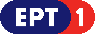 	Πρόγραμμα ΕΡΤ2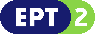 	Πρόγραμμα ΕΡΤ3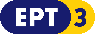 Πρόγραμμα ΕΡΤ Sports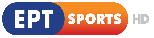 